Supplementary tables and figuresTable S1. Wheat as a source of β-glucan based on average annual consumption 2014-2017. Different β-glucan contents were assumed in order to calculate consumption values. At a β-glucan content of 1% DW the recommended daily intake of 3g would be reached in Europe.a Consumption data from Erenstein et al (2022)ReferenceErenstein, O., Jaleta, M., Mottaleb, K. A., Sonder, K., Donovan, J., & Braun, H. J., 2022. Global Trends in Wheat Production, Consumption and Trade, in: Reynolds, M.P., Braun, H.-J. (Eds.), Wheat Improvement: Food Security in a Changing Climate. Springer International Publishing, Cham., pp. 47-66.Table S2. Mean β-glucan measured in soluble flour fractions extracted at 100°C. SD – standard deviation; CV – coefficient of variation; n – number of samples.Table S3. Mean G3:G4 ratio measured in soluble β-glucan fraction extracted at 100°C. SD – standard deviation; CV – coefficient of variation; n – number of samples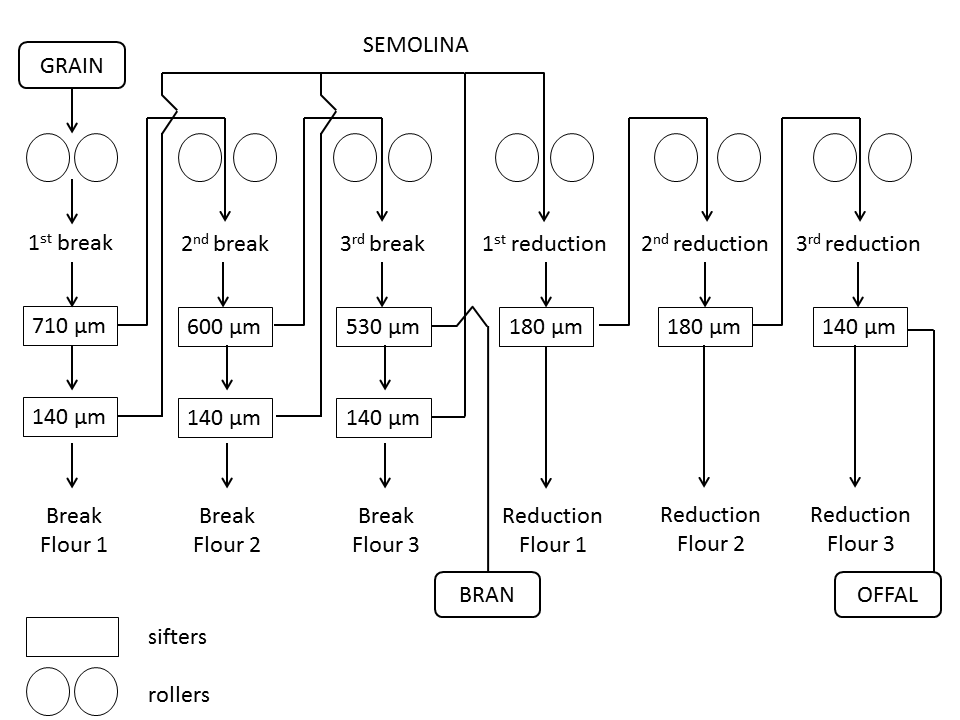 Fig. S1. Scheme for milling using the Buhler-MLU-202 mill. Ten flour fractions in total are produced: breaks 1-3, reductions 1-3, bran flour, bran overtails, offal overtails and offal flour. Bran and offal over tails are the results of an additional sieving from Bran and Offal fractions, respectively. In the over tails remain the larger particles. (Reproduced from González-Thuillier et al, 2015 with permission from the authors).ReferenceGonzález-Thuillier, I., Salt, L., Chope, G., Penson, S., Skeggs, P., Tosi, P., Powers, S.J., Ward, J.L., Wilde, P., Shewry, P.R. and Haslam, R.P., 2015. Distribution of lipids in the grain of wheat (cv. Hereward) determined by lipidomic analysis of milling and pearling fractions. Journal of Agricultural and Food Chemistry, 63(49), 10705-10716.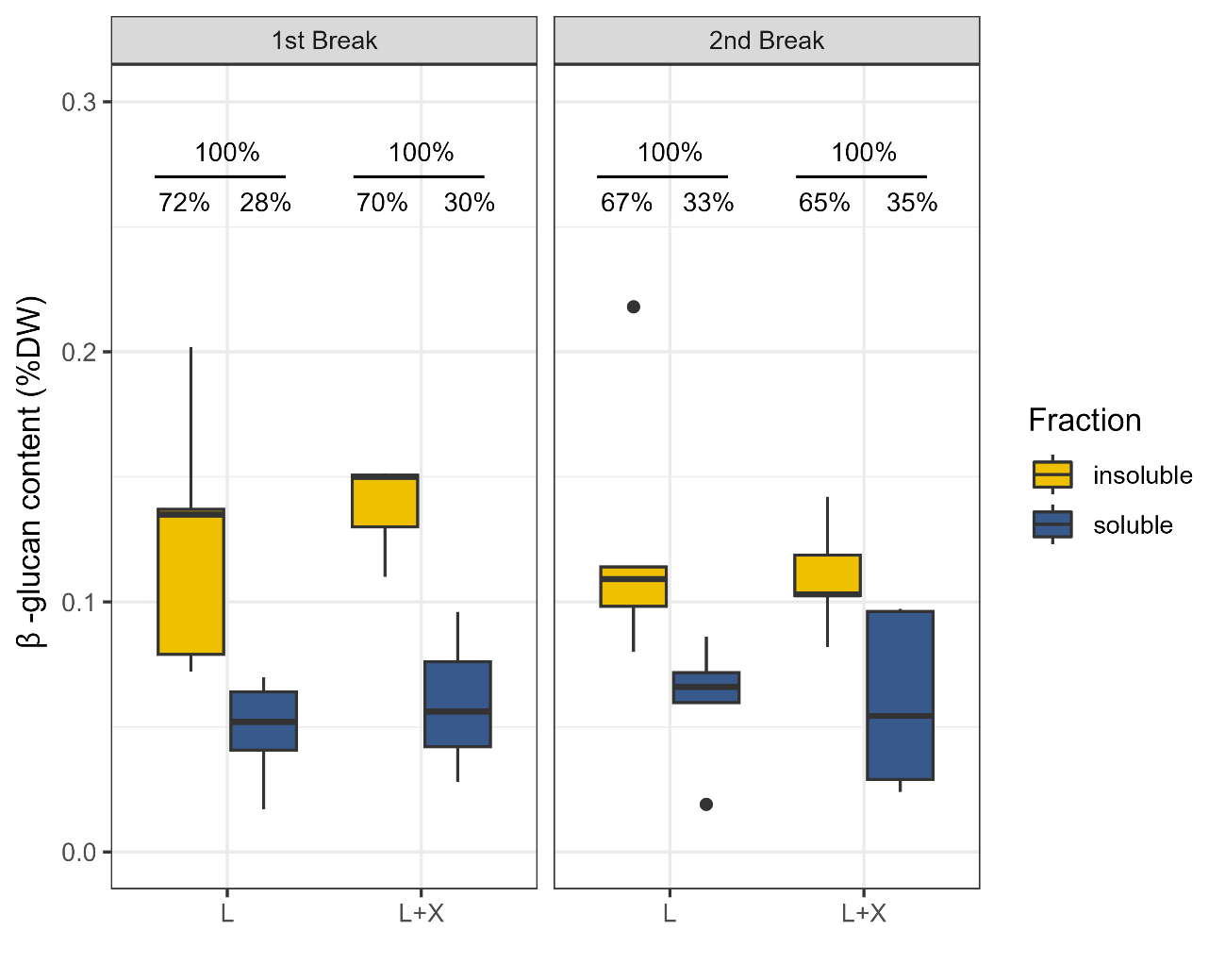 Fig. S2 β-glucan content (% dry weight) in 1st and 2nd break flour, calculated in soluble (blue) and insoluble (yellow) fractions treated with lichenase only (L) or lichenase and xylanase together (L+X). No significant differences were found between L and L+X in either 1st or 2nd break flour. Box plots show the mean and interquartile range. Values above boxes indicate the amount of β-glucan as a proportion of the whole, calculated as the sum of soluble and insoluble β-glucan representing 100% of the content. Outliers are indicated by dots. n=3-5. 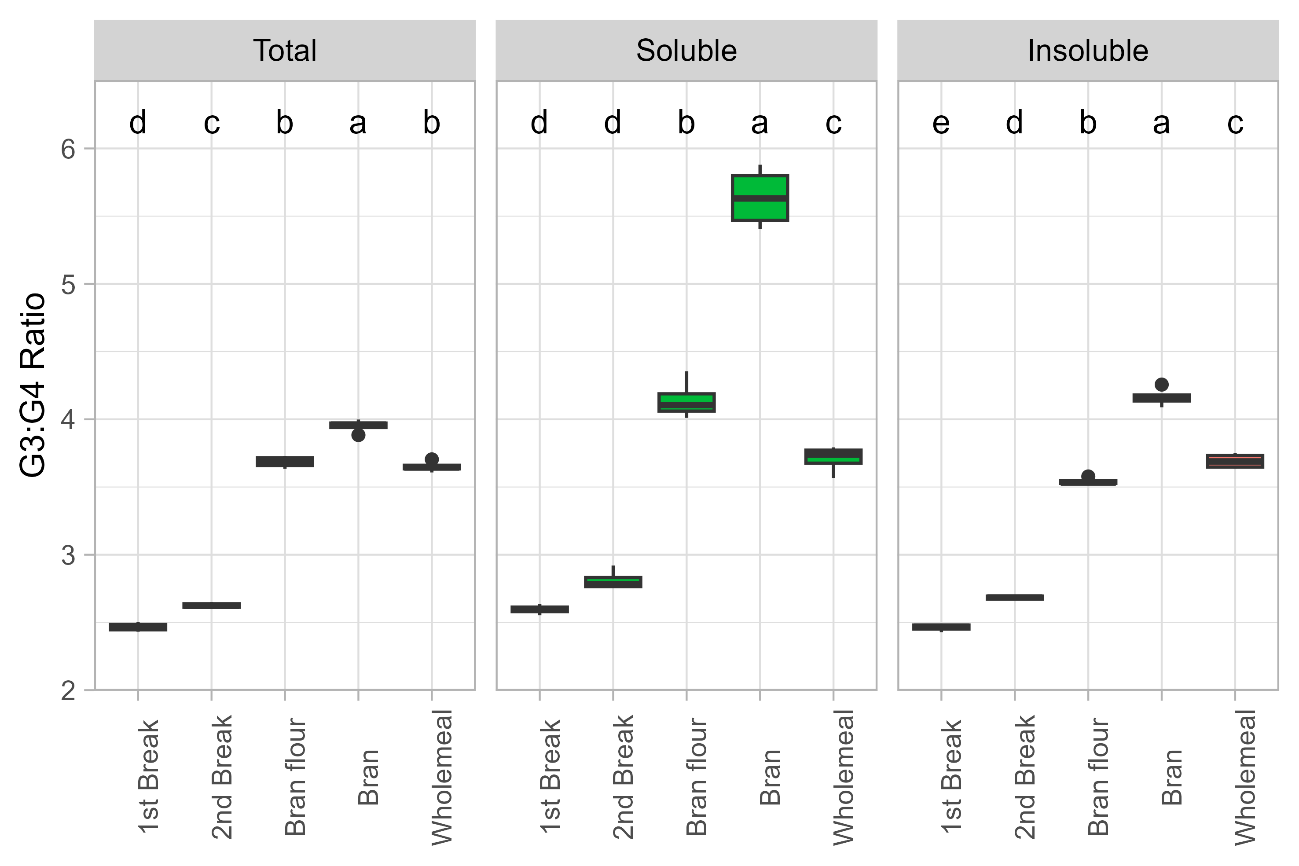 Fig. S3 G3:G4 ratio measured in total, soluble and insoluble β-glucan from different milling fractions. Boxplots show mean and interquartile range. Outliers are indicated by dots. Significant differences within any given fraction (total, soluble or insoluble) were determined by ANOVA and post-hoc Tukey HSD. Samples sharing the same letter (within total, soluble or insoluble fractions) are not significantly different. n=4 for all analyses.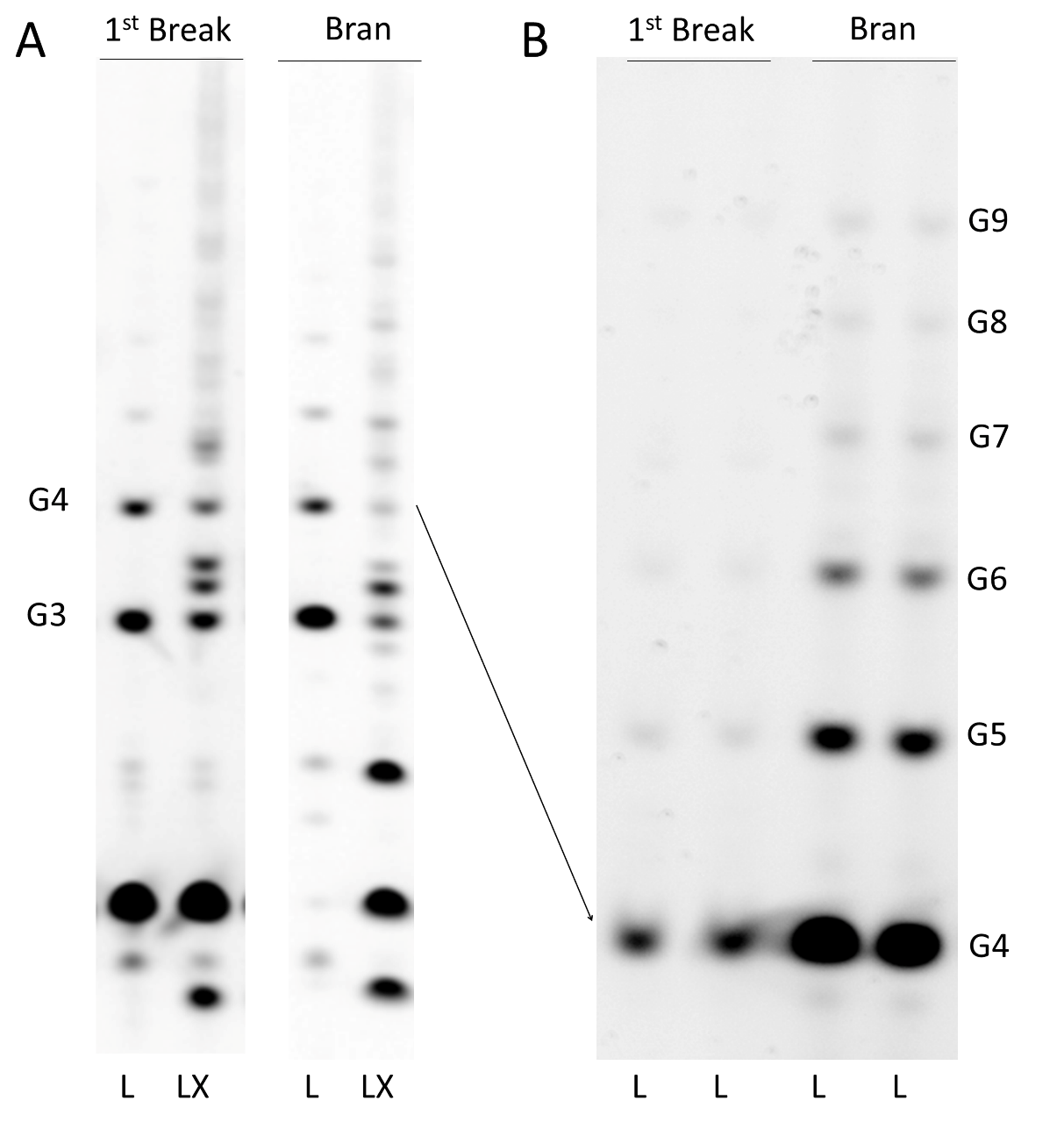 Fig. S4. Analysis of total β-glucan in 1st break and bran fractions by PACE after digestion with lichenase (L) or lichenase and xylanase (LX) on 20% gels (A) and 12% gels (B)β-glucan consumed per capita (g/day)β-glucan consumed per capita (g/day)β-glucan consumed per capita (g/day)RegionWheat consumption per capita (kg/day)aAssuming 0.5%DWAssuming 0.8%DWAssuming 1.0%DWAsia0.1720.8601.381.72Africa0.1360.6781.081.36Americas0.1680.8411.351.68Europe0.3031.5142.423.03Oceania0.2071.0331.652.07SampleMean β-glucan content (%DW)SDCV (%)nBran0.2760.05319.36Wholemeal0.1330.05743.061st break0.1030.05957.762nd break0.1050.04239.96SampleMean G3:G4 ratioSDCV (%)nBran2.30.156.63Wholemeal3.51.13231st break2.70.823032nd break3.21.0313